Перечень рекомендуемых мероприятий по улучшению условий трудаНаименование организации: Открытое акционерное общество «Арнест»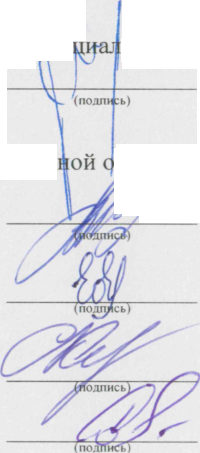 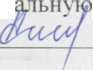 Наименование структурного подразделения, рабочего местаНаименование мероприятияЦель мероприятияСроквыполненияСтруктурные подразделения, привлекаемые для выполненияОтметка о выполнении123456Отдел допечатной подготовки1. Ведущий специалист (по до- печатной подготовке)Шум: Организовать рациональные режимы труда и отдыхаСнижение времени воздействия шума2015-2016г.г.Цех баллонов, ДУПвыполненоУсовершенствовать систему вентиляции. Организовать рациональные режимы труда и отдыхаСнижение концентрации вредных веществ в воздухе рабочей зоны. Уменьшение времени контакта с вредными веществами2015-2016г.г.Цех баллонов, служба главного инженеравыполненоТяжесть: Организовать рациональные режимы труда и отдыхаСнижение тяжести трудового процесса2015-2016г.г.Цех баллонов, ДУПвыполнено2. Специалист (по допечатной подготовке) 2 категорииТяжесть: Организовать рациональные режимы труда и отдыхаСнижение тяжести трудового процесса2015-2016г.г.Цех баллонов, ДУПвыполненоШум: Организовать рациональные режимы труда и отдыхаСнижение времени воздействия шума2015-2016г.г.Цех баллонов, ДУПвыполненоУсовершенствовать систему вентиляции. Организовать рациональные режимы труда и отдыхаСнижение концентрации вредных веществ в воздухе рабочей зоны. Уменьшение времени контакта с вредными веществами2015-2016г.г.Цех баллонов, служба главного инженеравыполнено3. Техник (по изготовлению печатных форм)Тяжесть: Организовать рациональные режимы труда и отдыхаСнижение тяжести трудового процесса2015-2016г.г.Цех баллонов, ДУПвыполненоШум: Организовать рациональные режимы труда и отдыхаСнижение времени воздействия шума2015-2016г.г.Цех баллонов, ДУПвыполненоУсовершенствовать систему вентиляции. Организовать рациональные режимы труда и отдыхаСнижение концентрации вредных веществ в воздухе рабочей зоны. Уменьшение времени контакта с вредными веществами2015-2016г.г.Цех баллонов, служба главного инженеравыполненоСлужба президентаРуководствоЦех хранения и грузоперевозок6. Водитель автомобиляТяжесть: Организовать рациональные режимы труда и отдыхаСнижение тяжести трудового процесса2015-2016г.г.ЦХ и ГП, ДУПвыполнено7А(7-1А). Водитель автомобиляТяжесть: Организовать рациональные режимы труда и отдыхаСнижение тяжести трудового процесса2015-2016г.г.ЦХ и ГП, ДУПвыполнено15А( 15-1 А) Водитель погрузчикаТяжесть: Организовать рациональные режимы труда и отдыхаСнижение тяжести трудового процесса2015-2016г.гЦех наполнения, ДУПвыполнено16. Приемщик сырья, полуфабрикатов и готовой продукцииУсовершенствовать систему вентиляции. Организовать рациональные режимы труда и отдыхаСнижение концентрации вредных веществ в воздухе рабочей зоны. Уменьшение времени контакта с вредными веществами2015-2016г.г.Цех наполнения, служба главного инженеравыполненоУчасток по производству продукции в полимерной упаковке цеха наполнения17 А( 17-1 А; 17-2 А; 17-3 А). Сменный мастерШум: Организовать рациональные режимы труда и отдыхаСнижение времени воздействия шума2015-2016г.г.Цех наполнения, ДУПвыполненоУсовершенствовать систему вентиляции. Организовать рациональные режимы труда и отдыхаСнижение концентрации вредных веществ в воздухе рабочей зоны. Уменьшение времени контакта с вредными веществами2015-2016г.г.Цех наполнения, служба главного инженеравыполнено18 А( 18-1 А; 18-2 А; 18-3 А). Наладчик технологического оборудования (старший)Шум: Организовать рациональные режимы труда и отдыхаСнижение времени воздействия шума2015-2016г.г.Цех наполнения, ДУПвыполненоУсовершенствовать систему вентиляции. Организовать рациональные режимы труда и отдыхаСнижение концентрации вредных веществ в воздухе рабочей зоны. Уменьшение времени контакта с вредными веществами2015-2016г.г.Цех наполнения, служба главного инженеравыполненоРекомендуется организация режимов труда и отдыха (Методические рекомендации МР 2.2.9.2311-07 " Профилактика стрессового состояния работников при различных видах профессиональной деятельности", утв. руководителем Федеральной службы по надзору в сфере защиты прав потребителей и благополучия человека 18.12.2007 года) п.8 - рекомендации к организации режимов труда и отдыха для работников физического труда.;Отделение по наполнению продукции цеха наполнения19. Приемщик сырья, полуфабрикатов и готовой продукцииУсовершенствовать систему вентиляции. Организовать рациональные режимы труда и отдыхаСнижение концентрации вредных веществ в воздухе рабочей зоны. Уменьшение времени контакта с вредными веществами2015-2016г.г.Цех наполнения, служба главного инженеравыполнено20А(20-1 А; 20-2А; 20-3А). Водитель погрузчика (штабелера)Тяжесть: Организовать рациональные режимы труда и отдыхаСнижение тяжести трудового процесса2015-2016г.г.Цех наполнения, ДУПвыполнено21 А(21-1 А; 21-2А; 21-ЗА). Водитель погрузчика (грузчик)Тяжесть: Организовать рациональные режимы труда и отдыхаСнижение тяжести трудового процесса2015-2016г.г.Цех наполнения, ДУПвыполнено22А(22-1 А; 22-2А; 22-3А). Водитель погрузчика (грузчик)Тяжесть: Организовать рациональные режимы труда и отдыхаСнижение тяжести трудового процесса2015-2016г.г.Цех наполнения, ДУПвыполнено23А(23-1 А; 23-2А). Оператор копировальных и множительных машинХимический: Организовать рациональные режимы труда и отдыхаУменьшение времени контакта с вредными веществами2015-2016г.г.Цех наполнения, служба главного инженеравыполненоШум: Организовать рациональные режимы труда и отдыхаСнижение времени воздействия шума2015-2016г.г.Цех наполнения, ДУПвыполненоТяжесть: Организовать рациональные режимы труда и отдыхаСнижение тяжести трудового процесса2015-2016г.г.Цех наполнения, ДУПвыполнено24. Оператор копировальных и множительных машинХимический: Организовать рациональные режимы труда и отдыхаУменьшение времени контакта с вредными веществами2015-2016г.г.Цех наполнения, служба главного инженеравыполненоШум: Организовать рациональные режимы труда и отдыхаСнижение времени воздействия шума2015-2016г.г.Цех наполнения, ДУПвыполненоТяжесть: Организовать рациональные режимы труда и отдыхаСнижение тяжести трудового процесса2015-2016г.г.Цех наполнения, ДУПвыполненоРеакторное отделение цеха наполнения25А(25-1 А; 25-2А; 25-3А). Водитель погрузчика (электрошта- белера) (грузчик, мойщик тары)Тяжесть: Организовать рациональные режимы труда и отдыхаСнижение тяжести трудового процесса2015-2016г.г.Цех наполнения, ДУПвыполнено26. Подсобный рабочийТяжесть: Организовать рациональные режимы труда и отдыхаСнижение тяжести трудового процесса2015-2016г.г.Цех наполнения, ДУПвыполненоУчасток развески химического сырья цеха наполнения27. Сменный мастерУсовершенствовать систему вентиляции. Организовать рациональные режимы труда и отдыхаСнижение концентрации вредных веществ в воздухе рабочей зоны. Уменьшение времени контакта с вредными веществами2015-2016г.г.Цех наполнения, служба главного инженеравыполнено28. Сменный мастерУсовершенствовать систему вентиляции. Организовать рациональные режимы труда и отдыхаСнижение концентрации вредных веществ в воздухе рабочей зоны. Уменьшение времени контакта с вредными веществами2015-2016г.г.Цех наполнения, служба главного инженеравыполнено29. ГрузчикУсовершенствовать систему вентиляции. Организовать рациональные режимы труда и отдыхаСнижение концентрации вредных веществ в воздухе рабочей зоны. Уменьшение времени контакта с вредными веществами2015-2016г.г.Цех наполнения, служба главного инженеравыполненоТяжесть: Рекомендуется организация режимов труда и отдыха (Методические рекомендации МР 2.2.9.2311-07 " Профилактика стрессового состояния работников при различных видах профессиональной деятельности”, утв. руководителем Федеральной службы по надзору в сфере защиты прав потребителей и благополучия человека 18.12.2007 года) п.8 - рекомендации к организации режимов труда и отдыха для работников физического труда.;Микроклимат: Организовать рациональные режимы труда и отдыхаСнижение времени воздействия фактора2015-2016г.г.Цех наполнения, служба главного инженеравыполнено30. ГрузчикУсовершенствовать систему вентиляции. Организовать рациональные режимы труда и отдыхаСнижение концентрации вредных веществ в воздухе рабочей зоны. Уменьшение времени контакта с вредными веществами2015-2016г.г.Цех наполнения, служба главного инженеравыполненоТяжесть: Рекомендуется организация режимов труда и отдыха (Методические рекомендации МР 2.2.9.2311-07 " Профи-лактика стрессового состояния работников при различных видах профессиональной деятельности”, утв. руководителем Федеральной службы по надзору в сфере защиты прав потребителей и благополучия человека 18.12.2007 года) п.8 – рекомен-дации к организации режимов труда и отдыха для работников физического  труда.;Микроклимат: Организовать рациональные режимы труда и отдыхаСнижение времени воздействия фактора2015-2016г.г.Цех наполнения, служба главного инженеравыполненоОтдел менеджмента качестваЦех клапанов32А(32-1 А; 32-2А; 32-3А). Наладчик машин и автоматических линий по производству изделий из пластмассУсовершенствовать систему вентиляции. Организовать рациональные режимы труда и отдыхаСнижение концентрации вредных веществ в воздухе рабочей зоны. Уменьшение времени контакта с вредными веществами2015-2016г.г.Цех клапанов, служба главного инженеравыполненоОрганизовать рациональные режимы труда и отдыхаСнижение времени воздействия фактора2015-2016г.г.Цех клапанов, ДУПвыполненоРекомендуется организация режимов  труда и отдыха (Методические рекомен-дации МР 2.2.9.2311-07 " Профилактика стрессового состояния работников при различных видах профессиональной деятельности", утв. руководителем Федеральной службы по надзору в сфере защиты прав потребителей и благополучия человека 18.12.2007 года) п.8 – рекомен-дации к организации режимов труда и отдыха для работников физического труда.;33A(33-1 А; 33-2А; 33-3А). Наладчик машин и автоматических линий по производству изделий из пластмассУсовершенствовать систему вентиляции. Организовать рациональные режимы труда и отдыхаСнижение концентрации вредных веществ в воздухе рабочей зоны. Уменьшение времени контакта с вредными веществами2015-2016г.г.Цех клапанов, служба главного инженеравыполненоОрганизовать рациональные режимы труда и отдыхаСнижение времени воздействия фактора2015-2016г.г.Цех клапанов, ДУПвыполненоРекомендуется организация режимов труда и отдыха (Методические рекомендации МР 2.2.9.2311-07 " Профилактика стрессового состояния работников при различных видах профессиональной деятельности", утв. руководителем Федеральной службы по надзору в сфере защиты прав потребителей и благополучия человека 18.12.2007 года) п.8 - рекомендации к организации режимов труда и отдыха для работников физического труда.;34А(34-1 А; 34-2А; 34-3А). Наладчик машин и автоматических линий по производству изделий из пластмассХимический: Усовершенствовать систему вентиляции. Организовать рациональные режимы труда и отдыхаСнижение концентрации вредных веществ в воздухе рабочей зоны. Уменьшение времени контакта с вредными веществами2015-2016г.г.Цех клапанов, служба главного инженеравыполненоОрганизовать рациональные режимы труда и отдыхаСнижение времени воздействия фактора2015-2016г.г.Цех клапанов, ДУПвыполненоРекомендуется организация режимов труда и отдыха (Методические рекомендации МР 2.2.9.2311-07 " Профилактика стрессового состояния работников при различных видах профессиональной деятельности", утв. руководителем Федеральной службы по на   надзору в сфере защиты прав потребителей и благополучия человека 18.12.2007 года) п.8–рекомендации к организации режимов труда и отдыха для работников физического труда